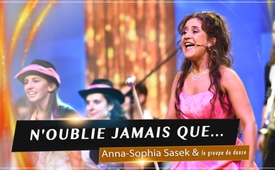 14ème AZK-"S’il te plaît n’oublie jamais ça" Anna-Sophia Sasek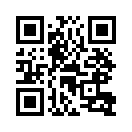 Hey, chers amis, il y a encore quelque chose que vous devez savoir
avant de perdre courage.S’il te plaît n’oublie jamais ça

Hey, chers amis, il y a encore quelque chose que vous devez savoir
avant de perdre courage.

Censure des médias, pur mélange des peuples, décadence, trafic de drogue, injustice.
Mais c’est bientôt du passé, ne l’oubliez jamais, hey !
La matrice agit, hey ! La matrice agit ! 
Dépendance des médias, satanisme et commerce d’enfants, téléphonie mobile, terreur politique, soif de meurtres.
Mais c’est bientôt du passé, ne l’oublie jamais, hey !
La matrice agit ! La matrice agit !de xxSources:xxCela pourrait aussi vous intéresser:#14emeAZK - 14ème conférence AZK - www.kla.tv/14emeAZKKla.TV – Des nouvelles alternatives... libres – indépendantes – non censurées...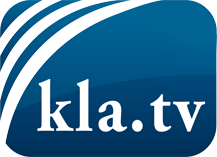 ce que les médias ne devraient pas dissimuler...peu entendu, du peuple pour le peuple...des informations régulières sur www.kla.tv/frÇa vaut la peine de rester avec nous! Vous pouvez vous abonner gratuitement à notre newsletter: www.kla.tv/abo-frAvis de sécurité:Les contre voix sont malheureusement de plus en plus censurées et réprimées. Tant que nous ne nous orientons pas en fonction des intérêts et des idéologies de la système presse, nous devons toujours nous attendre à ce que des prétextes soient recherchés pour bloquer ou supprimer Kla.TV.Alors mettez-vous dès aujourd’hui en réseau en dehors d’internet!
Cliquez ici: www.kla.tv/vernetzung&lang=frLicence:    Licence Creative Commons avec attribution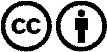 Il est permis de diffuser et d’utiliser notre matériel avec l’attribution! Toutefois, le matériel ne peut pas être utilisé hors contexte.
Cependant pour les institutions financées avec la redevance audio-visuelle, ceci n’est autorisé qu’avec notre accord. Des infractions peuvent entraîner des poursuites.